הנחיות  למנחה הפדגוגי ומנהל/ת ההשכלה להפניית ושיבוץ מורים להשתלמויות תשפ"א.בשעה טובה מצורפת חוברת ההשתלמויות הפדגוגיות לשנת תשפ"א, תהליכי הפיתוח המקצועי המוצעים לקהל מורי ומורות היל"ה נבנו מתוך תפיסת עולם הרואה בפיתוח מקצועי ערך מרכזי וחלק מדרישות התפקיד. בתשפ"א הותאמו התכנים המקצועיים של  תהליכי הפיתוח המקצועי לשינויים בתוכניות הלמידה, להשפעת המעבר מהלמידה הפרונטלית ללמידה  מקוונת, תוך התאמה למאפיינים הייחודיים של ההוראה בתכנית ולעבודה היומיומית של מורי היל"ה.  תשפ"א תתאפיין בלמידה היברידית-משולבת: למידה ביחידות עצמן ולמידה מקוונת, לכן המורים ילמדו  שילוב של מודלים ללמידה מרחוק, תוך התנסות ויישום של עקרונות הפדגוגיה המנחים את התוכנית להשבחת ההוראה הדיסציפלינרית וניהול הכיתה ברוח התפיסה של הפדגוגיה הטיפולית של האגף א. כמו כן השנה הושג אישור ממשרד החינוך לכך שההשתלמויות של 30 שעות עם ציון יהיו מוכרות ל"אופק חדש" וישמרו למשתלמים במשרד החינוך.מצ"ב קישור לאתר תוכנית קידום נוער -היל"ה פיתוח מקצועי -השתלמויות   נהלים והנחיות למורים, כולל טפסים לפטור, הכרה בהשתלמות אחרת לצורך גמול והפסקת השתלמויות -שאתם מתבקשים להגיש לוועדה- הבקשה תוכר רק לאחר אישור פורמלי מהוועדה.חוברת השתלמויות עצמה.  טפסי החזר נסיעות לאחר שיח משותף שלכם.ן עם ומנהל/ת ההשכלה הותייעצות עם המורה להתאמת ההשתלמות, יש להפנות את המורה לעמוד המתאים בחוברת – על מנת שירשם.  מומלץ לשלב את המורים ראשית השתלמויות בתחום הדעת: השתלמויות אלה הן חובה צרכי היחידה חשוב לעודד את המורים שעתיים. השתלמויות בטכנו פידגוגיה.  במחוזות שיש אוריטאציה למורים חדשים לתת עדיפות להשתלמות. השתלמויות מחוזיות. ומעוררי עניין. מומלץ בחום גם לכם.ן לקחת חלק ולהירשם לאחת מהשתלמויות (על מנת שנוכל ולהתארגן לפתיחת ההשתלמויות אנא דאגו שמורים ירשמו עד 23.9.2020לאחר הרישום ולקראת אמצע אוקטובר תקבלו רשימה של המורים לפי ההשתלמות שהם נרשמו – ותדרשו לאשר אותם על מנת שנהפכם למשתלמים מהמניין. אבקש את עזרתכם –להיות שותפים שאכן המורים מפיקים את המרב מהשתלמות, מבצעים את המשימות הנדרשות כמובן אשמח לקבל עדכון במידה ויש בעיה עם ההשתלמות.אשמח לענות על כל שאלה,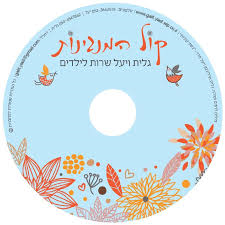 השתלמות פוריות ומלמדותורד פלום אחראית פיתוח מקצועיות והשתלמויות